С Х Е М АТЕПЛОСНАБЖЕНИЯ  ПО ТЕРРИТОРИИГРУШЕВО-ДУБОВСКОГО СЕЛЬСКОГО ПОСЕЛЕНИЯ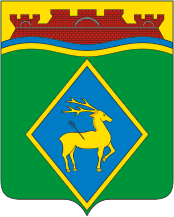 2016 год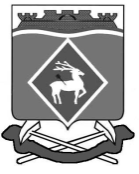 РОССИЙСКАЯ ФЕДЕРАЦИЯРОСТОВСКАЯ ОБЛАСТЬМУНИЦИПАЛЬНОЕ ОБРАЗОВАНИЕ «ГРУШЕВО-ДУБОВСКОЕ СЕЛЬСКОЕ ПОСЕЛЕНИЕ»АДМИНИСТРАЦИЯ ГРУШЕВО-ДУБОВСКОГО СЕЛЬСКОГО ПОСЕЛЕНИЯПОСТАНОВЛЕНИЕ 25.04.2017                                             №23                                    х. ГрушевкаО внесении изменений в Постановление № 65от 01.12.2014 года   «Схема теплоснабженияГрушево-Дубовского сельского поселенияБелокалитвинского района  Ростовской области»   В соответствии с постановлением  Администрации Грушево-Дубовского сельского поселения от 13.09.2013 № 48 « Об утверждении Порядка  разработки, реализации и оценки эффективности муниципальных программ Грушево-Дубовского сельского поселения» и  распоряжением Администрации Грушево-Дубовского сельского поселения от 05.09.2013№ 24 « Об утверждении Перечня муниципальных программ  Грушево-Дубовского  сельского поселения»,                                                          ПОСТАНОВЛЯЮ:        1. Внести изменения в Постановление № 65  от 01.12.2014 года   «Схема теплоснабжения Грушево-Дубовского сельского поселения Белокалитвинского района  Ростовской области» (Приложение №1).        2. Изложив приложение № 1 к муниципальной программе «Схема теплоснабжения Грушево-Дубовского сельского поселения Белокалитвинского района  Ростовской области» в новой редакции согласно приложению № 1,2.	3. Настоящее постановление подлежит опубликованию разместить на официальном сайте Администрации Грушево-Дубовского сельского поселения.        3. Настоящее постановление вступает в силу с момента его опубликования.  4. Контроль за исполнением настоящего постановления оставляю за собой. Глава Администрации Грушево-Дубовскогосельского поселения                                                               А.А.Полупанов Приложение №1	к постановлению	                    Администрации Грушево-Дубовского сельского поселенияМУНИЦИПАЛЬНАЯ ПРОГРАММА«Схема теплоснабжения Грушево-Дубовского сельского поселенияБелокалитвинского района  Ростовской области» на территории Грушево-Дубовского сельского поселения на 2014 – 2020 годы»ПАСПОРТМуниципальной программы«Схема теплоснабжения Грушево-Дубовского сельского поселенияБелокалитвинского района  Ростовской области» на территории Грушево-Дубовского сельского поселения на 2014-2020 годы»Приложение № 2	к постановлению	                    Администрации Грушево-Дубовского сельского поселенияСИСТЕМА ПРОГРАММНЫХ МЕРОПРИЯТИЙ                                                                                                                                                                                                                                   Таблица №2Ведущий специалист                                                                Л.Н.Калашникова«СОГЛАСОВАНО»Заместитель директорафилиала ОАО «Донэнерго» Тепловые сетиНачальник Белокалитвинского  района тепловых сетей_________________Н.А.Омельченко«УТВЕРЖДАЮ»Глава Администрации Грушево-Дубовского сельского поселения_____________ А.А.ПолупановНаименование ПрограммыМуниципальная программа «Схема теплоснабжения Грушево-Дубовского сельского поселения Белокалитвинского района  Ростовской области» на территории Грушево-Дубовского сельского поселения на 2014 – 2020 годы» (далее – Программа)Основание для разработки Программы–Постановление Администрации Грушево-Дубовского сельского поселения от 01.12.2014 года № 65 «Схема теплоснабженияГрушево-Дубовского сельского поселенияБелокалитвинского района  Ростовской области» Муниципальный  заказчик Программы–Администрация Грушево-Дубовского сельского поселенияРазработчик программы–Администрация Грушево-Дубовского сельского поселенияОсновная цель Программы–развитие Схем теплоснабженияГрушево-Дубовского сельского поселенияБелокалитвинского района  Ростовской областиОсновные задачи Программы–выполнение комплекса работ по поддержанию, оценке надлежащего технического состояния, 
а также по организации Схема теплоснабженияГрушево-Дубовского сельского поселенияБелокалитвинского района  Ростовской области;выполнение комплекса работ по восстановлению транспортно-эксплуатационных характеристик автомобильных дорог, при выполнении которых не затрагиваются конструктивные и иные характеристики надежности и безопасности (ремонт дорог);выполнение комплекса работ по замене или восстановлению конструктивных элементов автомобильных дорог, дорожных сооружений и их частей, в пределах установленных допустимых значений и технических характеристик их класса и категории, при выполнении которых затрагиваются конструктивные и иные характеристики надежности и безопасности (капитальный ремонт дорог и сооружений на них);подготовка проектной документации по капитальному ремонту автомобильных дорог общего пользования и искусственных сооружений на них;увеличение протяженности, изменение параметров автомобильных дорог общего пользования, ведущее к изменению класса и категории автомобильной дороги (строительство или реконструкции автомобильных дорог общего пользования и искусственных сооружений на них);подготовка проектной документации на строительство и реконструкцию автомобильных дорог общего пользованияСроки  реализации Программы–2014 – 2020 годыСтруктура Программы, перечень подпрограмм, основных направлений и мероприятий –паспорт муниципальной программы «Развитие транспортной системы» на территории Грушево-Дубовского сельского поселения на 2014 – 2020 годы»;раздел I. Содержание проблемы, анализ причин ее возникновения и обоснование целесообразности и необходимости решения проблемы;раздел II. Основные цели и задачи, сроки и этапы реализации, целевые показатели Программы;раздел III. Система программных мероприятий, ресурсное обеспечение, сроки и источники финансирования;раздел IV. Нормативное обеспечение Программы;раздел V. Механизм реализации, организация управления и контроль за ходом реализации Программы;раздел VI. Оценка эффективности реализации; Программы. Мероприятия Программы:мероприятия по развитию Схема теплоснабженияГрушево-Дубовского сельского поселения;мероприятия по капитальному ремонту Схем теплоснабжения Грушево-Дубовского сельского поселенияИсполнители Программы–Администрация Грушево-Дубовского сельского поселения, Объемы и источники финансирования Программы–общий объем финансирования Программы составляет:в 2014 – 2020 годах – 124,0 рублей, в том числе:средства областного бюджета – 0,0  тыс. рублей;средства местных бюджетов – 0,0  тыс. рублей.Вне бюджетные средства – 124,0 тыс.руб.Объем финансирования по годам:2014 год – 0,0 тыс. рублей; 2015 год – 0,0 тыс. рублей; 2016 год – 0,0 тыс. рублей;2017 год – 124,0 тыс. рублей;2018 год – 0,0 тыс. рублей;2019 год – 0,0 тыс. рублей;2020 год – 0,0 тыс. рублей;Бюджетные ассигнования, предусмотренные в плановом периоде 2014 – 2020 годов, могут быть уточнены при формировании бюджетов на 2014 – 2020 годыОжидаемые конечные результаты реализации Программы (целевые показатели)–реализация мероприятий Программы к 2020 году приведет к достижению следующих результатов:сохранение Схем теплоснабжения Грушево-Дубовского сельского поселения, не отвечающих нормативным требованиям, на уровне 75 процента;Система организации контроля за исполнением Программы –контроль за ходом реализации Программы осуществляет Администрация Грушево-Дубовского сельского поселения и в соответствии с их полномочиями, установленными федеральным и областным законодательством.N   
п/п  Содержание     
мероприятияСодержание     
мероприятияЦельмероприятияОтветственный
исполнительСрок ис-
полненияИсточник
финанси-
рованияИсточник
финанси-
рованияОбъем финансирования     
по годам (тыс. рублей)Объем финансирования     
по годам (тыс. рублей)Объем финансирования     
по годам (тыс. рублей)Объем финансирования     
по годам (тыс. рублей)Объем финансирования     
по годам (тыс. рублей)Объем финансирования     
по годам (тыс. рублей)Объем финансирования     
по годам (тыс. рублей)Объем финансирования     
по годам (тыс. рублей)Объем финансирования     
по годам (тыс. рублей)Объем финансирования     
по годам (тыс. рублей)ВсегоN   
п/п  Содержание     
мероприятияСодержание     
мероприятияЦельмероприятияОтветственный
исполнительСрок ис-
полненияИсточник
финанси-
рованияИсточник
финанси-
рования2014Год2015год2016год2017год2017год2018год2018год2019год2019год2020год1.1.Техперевооружение котельной № 12  по ул. Орлова , 2б  в х. Голубинка Белокалитвинского района Ростовской области (монтаж системы автоматической пожарной сигнализации).Требование  отдела надзорной деятельностиБелокалитвинский филиал РТС ОАО «Донэнерго» Тепловые сети2014-2020
годы   Областной бюджет  всего:Областной бюджет  всего:0,00,00,00,00,00,00,00,00,00,01.1.Техперевооружение котельной № 12  по ул. Орлова , 2б  в х. Голубинка Белокалитвинского района Ростовской области (монтаж системы автоматической пожарной сигнализации).Требование  отдела надзорной деятельностиБелокалитвинский филиал РТС ОАО «Донэнерго» Тепловые сети2014-2020
годы   Местный бюджет  бюджетыМестный бюджет  бюджеты  0,00,0   0,0 0,00,00,00,00,00,00,01.1.Техперевооружение котельной № 12  по ул. Орлова , 2б  в х. Голубинка Белокалитвинского района Ростовской области (монтаж системы автоматической пожарной сигнализации).Требование  отдела надзорной деятельностиБелокалитвинский филиал РТС ОАО «Донэнерго» Тепловые сети2014-2020
годы   В небюджетныеВ небюджетные0,00,00,0124,00,00,00,00,00,00,01.1.Техперевооружение котельной № 12  по ул. Орлова , 2б  в х. Голубинка Белокалитвинского района Ростовской области (монтаж системы автоматической пожарной сигнализации).Требование  отдела надзорной деятельностиБелокалитвинский филиал РТС ОАО «Донэнерго» Тепловые сети2014-2020
годы      итого:   итого:0,00,0   0,0124,00,00,00,00,00,00,0Примечание: мероприятия и объемы их финансирования подлежат ежегодной корректировке с учетом возможностей средств  фонда Ростовской области, Белокалитвинского района, Грушево-Дубовского сельского поселения.Примечание: мероприятия и объемы их финансирования подлежат ежегодной корректировке с учетом возможностей средств  фонда Ростовской области, Белокалитвинского района, Грушево-Дубовского сельского поселения.Примечание: мероприятия и объемы их финансирования подлежат ежегодной корректировке с учетом возможностей средств  фонда Ростовской области, Белокалитвинского района, Грушево-Дубовского сельского поселения.Примечание: мероприятия и объемы их финансирования подлежат ежегодной корректировке с учетом возможностей средств  фонда Ростовской области, Белокалитвинского района, Грушево-Дубовского сельского поселения.Примечание: мероприятия и объемы их финансирования подлежат ежегодной корректировке с учетом возможностей средств  фонда Ростовской области, Белокалитвинского района, Грушево-Дубовского сельского поселения.Примечание: мероприятия и объемы их финансирования подлежат ежегодной корректировке с учетом возможностей средств  фонда Ростовской области, Белокалитвинского района, Грушево-Дубовского сельского поселения.Примечание: мероприятия и объемы их финансирования подлежат ежегодной корректировке с учетом возможностей средств  фонда Ростовской области, Белокалитвинского района, Грушево-Дубовского сельского поселения.Примечание: мероприятия и объемы их финансирования подлежат ежегодной корректировке с учетом возможностей средств  фонда Ростовской области, Белокалитвинского района, Грушево-Дубовского сельского поселения.Примечание: мероприятия и объемы их финансирования подлежат ежегодной корректировке с учетом возможностей средств  фонда Ростовской области, Белокалитвинского района, Грушево-Дубовского сельского поселения.Примечание: мероприятия и объемы их финансирования подлежат ежегодной корректировке с учетом возможностей средств  фонда Ростовской области, Белокалитвинского района, Грушево-Дубовского сельского поселения.Примечание: мероприятия и объемы их финансирования подлежат ежегодной корректировке с учетом возможностей средств  фонда Ростовской области, Белокалитвинского района, Грушево-Дубовского сельского поселения.Примечание: мероприятия и объемы их финансирования подлежат ежегодной корректировке с учетом возможностей средств  фонда Ростовской области, Белокалитвинского района, Грушево-Дубовского сельского поселения.Примечание: мероприятия и объемы их финансирования подлежат ежегодной корректировке с учетом возможностей средств  фонда Ростовской области, Белокалитвинского района, Грушево-Дубовского сельского поселения.Примечание: мероприятия и объемы их финансирования подлежат ежегодной корректировке с учетом возможностей средств  фонда Ростовской области, Белокалитвинского района, Грушево-Дубовского сельского поселения.